reachingaprisoner.comNaturists man of men. Femininity adoring guy that is as sensitive as a baby. I’m a person with unbelievable intuition. All my life I’ve been told I look very good. I dated some very wealthy manipulative younger models. I am changing away to more kindhearted partners. I have many friends and a lot of connections in businesses. I don’t have money problems, my home is paid for already, etc. I’m looking for anyone descent. I like to laugh and have fun learning while living plus loving. I love poorer people whom smile a lot especially foreigners. I like chatting about everything about the vast worldwide web. I’m open to experimentations conversations on any topic even love styles and fet life. I am loyal and serious about safety. I’m not a freak on the outside, but don’t mind others who are, especially if they like to chat fantasy. I love helping people in other parts of the world where an American dollar is valuable and life changing. Its important others can read or kinda write English, I’m understanding enough in life that people in poor ghetto type scenarios that have witnessed like me so many situations shouldn’t be judged on strange choices. I believe that people looking for an interesting time and the money is right then it’s their business (LOL). If you know someone that needs an extra something each month and can give 4-5 hours of time-contact me too; I really like poorer foreigners an I am looking for friends that last, if more is idealistic. I love people even if their very old that are in touch with their inner child, also if your gay or bi, I could be bi if the person is in touch with their inner child feeling, Although I’ve never been bi before =)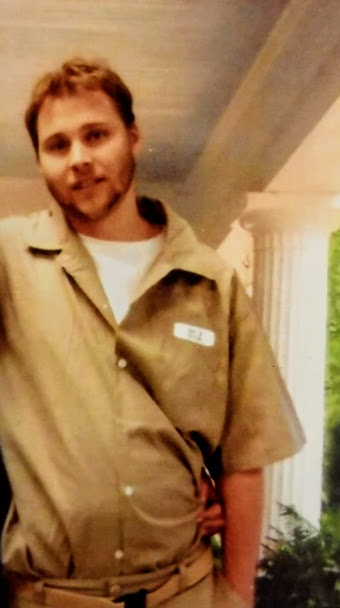 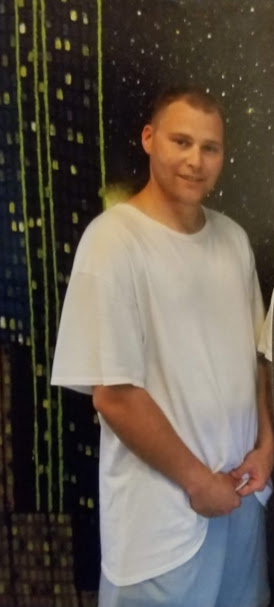 